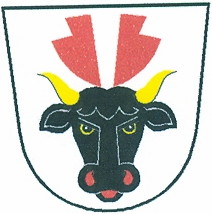 Obec TuroviceTurovice 39, 751 14 DřevohosticeIČO: 00636649Tel.: 581 711 122www.turovice.cz,  E-mail: turovice@volny.cz						V Turovicích dne 6.9.2019POZVÁNKAna zasedání zastupitelstva obce, které se bude konat 16. září 2019 v 19 h. v  kanceláří obecního úřadu Turovice2. Program: Zahájení, volba zapisovatele a ověřovatelů zápisu Schválení programu Kontrola usnesení Rozpočtové opatření č. 3Oprava, zateplení stropu kanceláře obecního úřaduDiskuse						Pavel  B a ď u r a                                                                   starosta obce